ATIVIDADE DE LÍNGUA PORTUGUESAEM LETRA CURSIVA, ESCREVA A DATA, EM SEGUIDA ESCREVA O NOME DO ALUNO ( A) .COPIAR TODAS AS ATIVIDADES NO CADERNO E RESPONDERLEIA O TEXTO, COPIE NO CADERNO E RESPONDA COM ATENÇÃO:O COELHO LELECO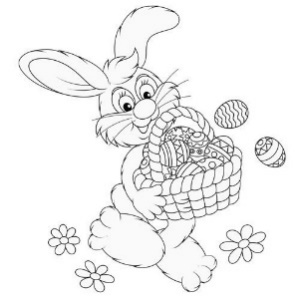 Leleco é um coelho amigo. Ele leva couve para Joca todo dia.Cedo, Leleco sai da toca e vai visitar Joca.Joca recebe Leleco todo feliz. Joca é amigo de Leleco.Joca da cenoura a Leleco.                                                           Isabel Cristina Silveira Soares Agora responda:1) Qual é o título do texto?2) Qual é o nome da autora do texto?3) Circule no texto com lápis de cor os nomes dos personagens.4) Quais são os personagens do texto? 5) O que Leleco leva para Joca?6) O que Joca é de Leleco?7) O que Joca da a Leleco?8) Ilustre o texto e pinte bem bonito.   ATIVIDADE DE MATEMÁTICA1) Desenhe o que se pede:a) Uma dúzia de cenouras;b) Meia dúzia de alface;c) Uma dezena de ovos de páscoa;2) Continhas de subtração:a) 89-18=	g) 76-45=b) 49-38=                                                 h) 97-56=c) 15-13=d) 45-14=e)24-21=f) 82-20=